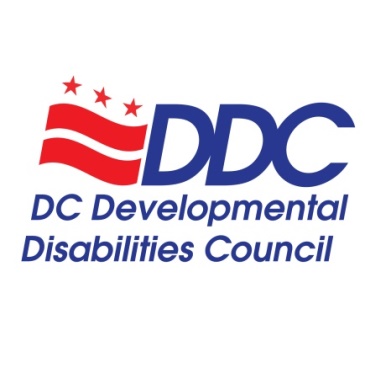 Public Meeting AgendaThursday, March 18, 2021, 3-5pmhttps://zoom.us/j/96359795611?pwd=ODBCb2RDQkhzbjQ4N3VYL0Nqdmg4UT09By phone dial: 301-715-8592Meeting ID: 963 5979 5611Passcode: 539310DD Council StaffAlison Whyte, Executive DirectorLuz Collazo, Program and Policy AnalystDenise McCain, Administrative AssistantEmily Kranking, Strategic Communications FellowDD Council LeadershipCarol Grigsby, Chair – DD CouncilRicardo Thornton, DDC Vice-Chair, Advocacy and Public Policy Committee Co-ChairAnjie Shelby, Advocacy and Public Policy Committee Co-ChairKali Wasenko, Outgoing Chair, State Plan CommitteeJane Brown, Incoming Chair, State Plan Committee2021 DD Council Public Meeting Dates3rd Thursday of the month, every 3 months, 3-5pmJune 17thSeptember 16thDecember 16th TopicTimeFacilitatorWelcome and Call to Order3:00-3:05Carol GrigsbyExplanation of Virtual Platform and Accessibility3:05-3:10Alison WhyteIntroduction of Councilmembers and DDC Staff3:10-3:15Carol GrigsbyInitial RemarksDD Eligibility Advocacy WorkRecent TestimoniesCOVID-19 Updates3:15-3:25Carol GrigsbyCouncil Business VotesDecember 2020 Minutes3:25-3:30Ricardo ThorntonState Plan Committee UpdatesFY17-21 State Plan ProgressInnovation Grants 2021Leadership Transition3:30-3:40Kali Wasenko and Jane BrownPresentation and DiscussionFY22-26 State Plan Goals and Objectives3:40-4:10Kali Wasenko, Jane Brown, Luz CollazoAdvocacy and Public Policy Committee UpdatesApproval of 2021 Policy Agenda4:10-4:20Ricardo Thornton, Anjie ShelbyPublic Comments and Questions4:20-4:30Carol GrigsbyDD Council Executive Director ReportCOVID-19 vaccine photosBios and photos for #MeetTheDDCMembershipDD Awareness Month - MarchAutism Acceptance Month - April4:30-4:40Alison WhyteDD Council Organizational Representatives UpdatesDD Network – Disability Rights DC at University Legal Services and Georgetown University Center for Excellence in Developmental DisabilitiesSchoolTalk DCDepartment on Disability Services (DDS)Department on Aging and Community Living (DACL)Project ACTION!4:40-4:50Organization RepresentativesPublic Comments & Community Announcements4:50-5:00Carol GrigsbyConclusion and Adjournment5:00Carol Grigsby